Муниципальное бюджетное общеобразовательное учреждениеДмитровского района Орловской области«Хальзевская основная общеобразовательная школа»303243 Орловская область Дмитровский район  д.Хальзево  д.56 телефон: 8 (486-49)2-34-30,e-mail:shkola.xalzevo@mail.ruhttp://skolahalzevo.ucoz.ru/Принято                                                                                                 «УТВЕРЖДЕНО»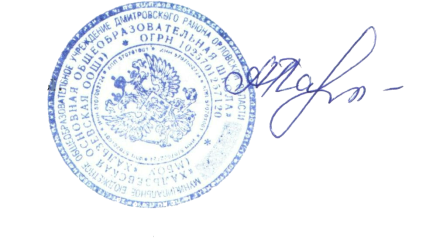 на педагогическом  совете                                                                          Директор школы протокол №4 от «30» апреля 2019 года                                               _____________________                                                                                          Павлюшина А.Ю.                                                                                                      Приказ № 43 от 30.04.2019Рассмотрено на заседании                                                                     Cовета обучающихсяПротокол №3 от «30» апреля 2019 годаПОЛОЖЕНИЕо Совете обучающихся МБОУ «Хальзевская ООШ»1. Общие положения.1.1. Органом ученического самоуправления школы является Совет обучающихся. Деятельность Совета обучающихся (далее - Совет) способствует реализации права обучающихся на участие в управлении образовательным учреждением, приобретению обучающимися знаний, умений и опыта организационной и управленческой деятельности.1.2. Совет является выборным органом самоуправления школы.1.3. Совет функционирует на основании действующего законодательства РФ, Устава школы и настоящего Положения.1.4. Совет проводит на базе школы заседания, собрания и иные мероприятия не реже одного раза в четверть : участие в работе Совета является обязательным для всех его членов.1.5. Совет размещает на территории школы информацию в отведенных для этого местах (на стенде совета) и в иных средствах информации, получает время для выступлений своих представителей на классных часах и классных родительских собраниях.2. Порядок формирования Совета обучающихся.2.1. Совет формируется на выборной основе сроком на один год.2.2. Состав Совета формируется из обучающихся 5-9 классов. От одного классного коллектива в Совет обучающихся избирается не более двух человек.2.3. Совет самостоятельно определяет свою структуру.2.4. Совет возглавляет Президент  (из числа обучающихся 5-9 классов), избираемый на первом заседании большинством голосов членов совета. Президент планирует и организует деятельность Совета.3. Взаимодействие Совета обучающихся с другими органами самоуправления общеобразовательного учреждения.3.1. Совет взаимодействует с педагогическим советом школы, Советом школы, общешкольным родительским комитетом в рамках своей компетенции, установленной настоящим Положением.3.2. Президент  Совета может принимать участие в работе педагогического совета, Совета школы, общешкольного родительского комитета, присутствовать на заседаниях, рассматривающих вопросы дисциплины и защиты прав обучающихся.4. Задачи Совета обучающихся.4.1. Представление интересов обучающихся в процессе управления школой.4.2. Поддержка и развитие инициативы обучающихся в жизни коллектива школы.4.3. Реализация и защита прав обучающихся.4.4. Организация взаимодействия с органами самоуправления школы по вопросам организации массовых воспитательных мероприятий.4.5. Приобретение навыков управления детским коллективом.5. Компетенция Совета обучающихся.Совет обучающихся:5.1. Изучает и формулирует мнение школьников по вопросам школьной жизни, представляет позицию обучающихся в органах управления школой.5.2. Разрабатывает предложения по совершенствованию образовательного процесса.5.3. В рамках своей компетенции содействует разрешению конфликтных вопросов, возникающих в ходе образовательного процесса.6. Права Совета обучающихся.Совет имеет право:6.1. Знакомиться с локальными нормативными документами школы и их проектами, в рамках своей компетенции вносить в них изменения и предложения по совершенствованию работы.6.2. Направлять руководству школы письменные запросы, предложения по работе и получать на них официальные ответы.6.3. Получать от руководства информацию по вопросам жизни школы.6.4. Пользоваться организационной поддержкой должностных лиц школы, отвечающих за воспитательную работу, при подготовке и проведении различных мероприятий.6.5. Вносить руководству предложения по совершенствованию образовательного процесса.6.6. Вносить руководству предложения о поощрениях и взысканиях обучающихся, а при рассмотрении вопросов о дисциплинарном воздействии по отношению к обучающимся давать экспертное (или коллегиальное) заключение о целесообразности его применения.6.7.  Участвовать в работе школьных СМИ.6.10. Устанавливать отношения и организовывать совместную деятельность с Советами других учебных заведений.6.11. Использовать оргтехнику, средства связи и другое имущество школы по согласованию с руководством.6.12. Вносить предложения в план воспитательной работы.6.13. Осуществлять иные полномочия в соответствии с законодательством РФ и Уставом.7. Ответственность Совета обучающихся.7.1. Совет несет ответственность за выполнение закрепленных за ним задач и функций.7.2. В случае невыполнения задач и функций Совет может быть досрочно переизбран в соответствии с нормами, указанными в данном Положении.8. Делопроизводство совета обучающихся.8.1. Заседания Совета протоколируются.8.2. План работы Совета разрабатывается на весь учебный год исходя из плана воспитательной работы и предложений членов Совета.8.3. В конце учебного года Совет готовит отчет о выполненной работе.